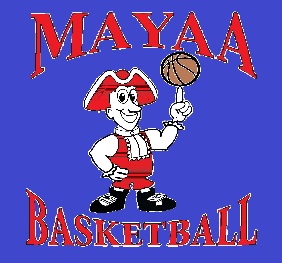 MAYAA TOURNAMENT Saturday, March 10th and Sunday, March 11thHello MAYAA Girl’s and Boys’ Basketball Families,We would like to thank all parents, relatives, coaches and kids who participated in the MAYAA program this year. Our program cannot function without the dedication and commitment of many.  MAYAA is a non-profit organization designed to provide kids the opportunity to learn the fundamental skills of basketball and what it means to play on a team that exhibits healthy competition and the ideals of good sportsmanship. Like all non-profit groups, it takes finances to maintain our mission. To help defray our operating costs and keep the financial burden to families at a minimum, MAYAA is hosting its seventh annual basketball tournament on Friday 9th, Saturday, March 10th and Sunday, March 11th.    In order for this to be a success, we are asking for your help.  We are urging all team families to volunteer to work at the concession stand and, donate items to sell.   Attached is a sign-up sheet for volunteering on Saturday and, or Sunday and this year to make it easier we have dedicated items for each teams parents to bring so we don’t end up with too much of the same this year, so please look at your teams items and please bring them with you and drop off at the Middle School the morning of the 10thPlease take the time to view the back of this sign-up sheet and let us know how you can assist us in making this year’s tournament a success.Thank you.Tim Hutton tandea@comcast.net 802-688-6427Jerry O’Connor oakey7@comcast.net  802- 379-3330Marc Daigneault cd4014@comcast.net 802-379-0297Please turn over and fill out and let us know by email or call  MAYAA Basketball TournamentSaturday, March 10th and Sunday, March 11thSign Up SheetPlease check what you can bring or make for the tournament:Elks 5/6 Boys team – Cases of Water (Every Parent Please Bring)NE Plumbing 5/6 Boys team – Cases of Gator Aid (Every Parent Please Bring)Bennington Pool 5/6 Boys –Cases of Soda (Every Parent Please Bring)WT Martin 5/6 Boys-Bags of Tortilla Chips (Every Parent Please Bring)NSK 5/6 Girls -2 Packs Hot Dogs (Every Parent Please Bring)Blue Benn 5/6 Girls -2 Packs Hot Dog Rolls & 2 Packs Hamburger Rolls (Every Parent Please Bring)Adecco 5/6 Girls –Bake Goods (Cookies, Brownies, Cereal Bars ect..) (Every Parent Please Bring)Concessions stand and ticket booth help - Saturday, March 10th ___ 8-10	___10 – 12am		___12 - 2pm		___2 – 4pm 	___4-6pmConcession stand and ticket booth help – Sunday March 11th:___ 8-10	___10 – 12am		___12 - 2pm		___2 – 4pm 	___4-6pmParent: ______________________________		Phone: _______________Player: ________________________________	  Team of son or daughter: ______________________Please let us know ASAP Email: mayaabasketball@gmail.com or Call Tim Hutton 802-688-6427